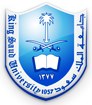      HW4Due date: 4 may 2016Write a step by step report and hand a cd containing the project:Complete the on previous database , you create it in HW3Implement the following functionality ( add button for each function and read the information from the user):Insert data in the data base.Update data in the data base.Delete data from the data base.Search data in the data base.